临泽县栋源汽车贸易有限责任公司新建项目竣工环境保护验收监测报告表建设单位：临泽县栋源汽车贸易有限责任公司编制单位：   甘肃蓝碧青环保科技有限公司     二〇一九年六月建设单位法人代表：                    （签字）编制单位法人代表：                    （签字）项目负责人：报告编写人：表1 项目总体情况表2 验收依据及验收执行标准表3 工程建设概况表4 主要污染源、污染物处理和排放及环保措施情况落实调查表5 建设项目环境影响报告表主要结论及审批部门审批决定表6  质量保证及质量控制表7  验收监测内容表8  验收监测结果表9 调查结论与建议建设项目名称临泽县栋源汽车贸易有限责任公司新建项目临泽县栋源汽车贸易有限责任公司新建项目临泽县栋源汽车贸易有限责任公司新建项目临泽县栋源汽车贸易有限责任公司新建项目临泽县栋源汽车贸易有限责任公司新建项目临泽县栋源汽车贸易有限责任公司新建项目临泽县栋源汽车贸易有限责任公司新建项目临泽县栋源汽车贸易有限责任公司新建项目临泽县栋源汽车贸易有限责任公司新建项目临泽县栋源汽车贸易有限责任公司新建项目建设单位名称临泽县栋源汽车贸易有限责任公司临泽县栋源汽车贸易有限责任公司临泽县栋源汽车贸易有限责任公司临泽县栋源汽车贸易有限责任公司临泽县栋源汽车贸易有限责任公司临泽县栋源汽车贸易有限责任公司临泽县栋源汽车贸易有限责任公司临泽县栋源汽车贸易有限责任公司临泽县栋源汽车贸易有限责任公司临泽县栋源汽车贸易有限责任公司通讯地址甘肃省张掖市临泽县小康路法院对面甘肃省张掖市临泽县小康路法院对面甘肃省张掖市临泽县小康路法院对面甘肃省张掖市临泽县小康路法院对面甘肃省张掖市临泽县小康路法院对面甘肃省张掖市临泽县小康路法院对面甘肃省张掖市临泽县小康路法院对面甘肃省张掖市临泽县小康路法院对面甘肃省张掖市临泽县小康路法院对面甘肃省张掖市临泽县小康路法院对面建设项目性质新建√	     改扩建	技改	  迁建新建√	     改扩建	技改	  迁建新建√	     改扩建	技改	  迁建新建√	     改扩建	技改	  迁建新建√	     改扩建	技改	  迁建新建√	     改扩建	技改	  迁建新建√	     改扩建	技改	  迁建新建√	     改扩建	技改	  迁建新建√	     改扩建	技改	  迁建新建√	     改扩建	技改	  迁建法人代表杨元章杨元章联系人联系人联系人联系人柳工柳工柳工柳工联系电话1529308691015293086910传真传真///邮编邮编734200建设地点甘肃省张掖市临泽县小康路法院对面甘肃省张掖市临泽县小康路法院对面甘肃省张掖市临泽县小康路法院对面甘肃省张掖市临泽县小康路法院对面甘肃省张掖市临泽县小康路法院对面甘肃省张掖市临泽县小康路法院对面甘肃省张掖市临泽县小康路法院对面甘肃省张掖市临泽县小康路法院对面甘肃省张掖市临泽县小康路法院对面甘肃省张掖市临泽县小康路法院对面环评报告表编制单位江苏苏辰勘察设计研究院有限公司江苏苏辰勘察设计研究院有限公司江苏苏辰勘察设计研究院有限公司环评时间环评时间环评时间环评时间2019年5月2019年5月2019年5月环评报告表审批部门张掖市生态环境局临泽分局张掖市生态环境局临泽分局张掖市生态环境局临泽分局批复时间批复时间批复时间批复时间2019年5月31日2019年5月31日2019年5月31日开工日期2015年1月2015年1月2015年1月全面建成时间全面建成时间全面建成时间全面建成时间2018年1月2018年1月2018年1月现场监测时间2019年6月16日-17日2019年6月16日-17日2019年6月16日-17日2019年6月16日-17日2019年6月16日-17日2019年6月16日-17日2019年6月16日-17日2019年6月16日-17日2019年6月16日-17日2019年6月16日-17日投资总概算180万元环保投资总概算环保投资总概算环保投资总概算环保投资总概算13万元13万元比例7.2%7.2%实际总投资180万元实际环保投资实际环保投资实际环保投资实际环保投资11.5万元11.5万元比例6.3%6.3%一、项目背景近年来我国汽车市场得到了飞速的发展，年销量保持着每年百万量级的增长，已成为世界上第四大汽车生产国和第三大汽车消费国，我国的汽车用户已从原来的的企业事业单位为主转变为私人用户为主，这对汽车售后服务提供了丰富的个性化市场需求。作为汽车产业的衍生经济，汽车修理厂在中国的发展具有广阔的前景。二、工程建设内容本项目建设地点位于甘肃省张掖市临泽县小康路法院对面，本次项目建设内容主要为在厂房内安装钣金设备、喷漆设备，将租赁的厂房地面按照《危险废物贮存污染控制标准》（GB18597-2001）及2013修改单标准相关要求进行防渗处理，新建危废暂存间、销售展厅等。三、环评执行情况本项目由临泽县栋源汽车贸易有限责任公司委托江苏苏辰勘察设计研究院有限公司编写《临泽县栋源汽车贸易有限责任公司新建项目环境影响报告表》，《报告表》于2019年5月完成并上报张掖市生态环境局临泽分局申请审批。1、国务院253号令《建设项目环境保护管理条例》（1998年12月）2、《建设项目竣工环境保护验收暂行办法》（国环规环评[2017] 4号，2017年11月20日起实施）3、《关于建设项目环境保护设施竣工验收监测管理有关问题的通知》（原国家 环保总局，环发[2000]38 号）4、兰州洁华环境评价咨询有限公司于2016年8月编制的《会宁县祥辉液化气站建设项目环境影响报告表》5、会宁县环境保护局于2016年8月31日 《关于会宁县祥辉液化气站建设项目环境影响评价报告表的批复》（会环审发[2016]31号）6、国家有关环境监测技术规范、监测分析方法及污染物排放标准一、项目背景近年来我国汽车市场得到了飞速的发展，年销量保持着每年百万量级的增长，已成为世界上第四大汽车生产国和第三大汽车消费国，我国的汽车用户已从原来的的企业事业单位为主转变为私人用户为主，这对汽车售后服务提供了丰富的个性化市场需求。作为汽车产业的衍生经济，汽车修理厂在中国的发展具有广阔的前景。二、工程建设内容本项目建设地点位于甘肃省张掖市临泽县小康路法院对面，本次项目建设内容主要为在厂房内安装钣金设备、喷漆设备，将租赁的厂房地面按照《危险废物贮存污染控制标准》（GB18597-2001）及2013修改单标准相关要求进行防渗处理，新建危废暂存间、销售展厅等。三、环评执行情况本项目由临泽县栋源汽车贸易有限责任公司委托江苏苏辰勘察设计研究院有限公司编写《临泽县栋源汽车贸易有限责任公司新建项目环境影响报告表》，《报告表》于2019年5月完成并上报张掖市生态环境局临泽分局申请审批。1、国务院253号令《建设项目环境保护管理条例》（1998年12月）2、《建设项目竣工环境保护验收暂行办法》（国环规环评[2017] 4号，2017年11月20日起实施）3、《关于建设项目环境保护设施竣工验收监测管理有关问题的通知》（原国家 环保总局，环发[2000]38 号）4、兰州洁华环境评价咨询有限公司于2016年8月编制的《会宁县祥辉液化气站建设项目环境影响报告表》5、会宁县环境保护局于2016年8月31日 《关于会宁县祥辉液化气站建设项目环境影响评价报告表的批复》（会环审发[2016]31号）6、国家有关环境监测技术规范、监测分析方法及污染物排放标准一、项目背景近年来我国汽车市场得到了飞速的发展，年销量保持着每年百万量级的增长，已成为世界上第四大汽车生产国和第三大汽车消费国，我国的汽车用户已从原来的的企业事业单位为主转变为私人用户为主，这对汽车售后服务提供了丰富的个性化市场需求。作为汽车产业的衍生经济，汽车修理厂在中国的发展具有广阔的前景。二、工程建设内容本项目建设地点位于甘肃省张掖市临泽县小康路法院对面，本次项目建设内容主要为在厂房内安装钣金设备、喷漆设备，将租赁的厂房地面按照《危险废物贮存污染控制标准》（GB18597-2001）及2013修改单标准相关要求进行防渗处理，新建危废暂存间、销售展厅等。三、环评执行情况本项目由临泽县栋源汽车贸易有限责任公司委托江苏苏辰勘察设计研究院有限公司编写《临泽县栋源汽车贸易有限责任公司新建项目环境影响报告表》，《报告表》于2019年5月完成并上报张掖市生态环境局临泽分局申请审批。1、国务院253号令《建设项目环境保护管理条例》（1998年12月）2、《建设项目竣工环境保护验收暂行办法》（国环规环评[2017] 4号，2017年11月20日起实施）3、《关于建设项目环境保护设施竣工验收监测管理有关问题的通知》（原国家 环保总局，环发[2000]38 号）4、兰州洁华环境评价咨询有限公司于2016年8月编制的《会宁县祥辉液化气站建设项目环境影响报告表》5、会宁县环境保护局于2016年8月31日 《关于会宁县祥辉液化气站建设项目环境影响评价报告表的批复》（会环审发[2016]31号）6、国家有关环境监测技术规范、监测分析方法及污染物排放标准一、项目背景近年来我国汽车市场得到了飞速的发展，年销量保持着每年百万量级的增长，已成为世界上第四大汽车生产国和第三大汽车消费国，我国的汽车用户已从原来的的企业事业单位为主转变为私人用户为主，这对汽车售后服务提供了丰富的个性化市场需求。作为汽车产业的衍生经济，汽车修理厂在中国的发展具有广阔的前景。二、工程建设内容本项目建设地点位于甘肃省张掖市临泽县小康路法院对面，本次项目建设内容主要为在厂房内安装钣金设备、喷漆设备，将租赁的厂房地面按照《危险废物贮存污染控制标准》（GB18597-2001）及2013修改单标准相关要求进行防渗处理，新建危废暂存间、销售展厅等。三、环评执行情况本项目由临泽县栋源汽车贸易有限责任公司委托江苏苏辰勘察设计研究院有限公司编写《临泽县栋源汽车贸易有限责任公司新建项目环境影响报告表》，《报告表》于2019年5月完成并上报张掖市生态环境局临泽分局申请审批。1、国务院253号令《建设项目环境保护管理条例》（1998年12月）2、《建设项目竣工环境保护验收暂行办法》（国环规环评[2017] 4号，2017年11月20日起实施）3、《关于建设项目环境保护设施竣工验收监测管理有关问题的通知》（原国家 环保总局，环发[2000]38 号）4、兰州洁华环境评价咨询有限公司于2016年8月编制的《会宁县祥辉液化气站建设项目环境影响报告表》5、会宁县环境保护局于2016年8月31日 《关于会宁县祥辉液化气站建设项目环境影响评价报告表的批复》（会环审发[2016]31号）6、国家有关环境监测技术规范、监测分析方法及污染物排放标准一、项目背景近年来我国汽车市场得到了飞速的发展，年销量保持着每年百万量级的增长，已成为世界上第四大汽车生产国和第三大汽车消费国，我国的汽车用户已从原来的的企业事业单位为主转变为私人用户为主，这对汽车售后服务提供了丰富的个性化市场需求。作为汽车产业的衍生经济，汽车修理厂在中国的发展具有广阔的前景。二、工程建设内容本项目建设地点位于甘肃省张掖市临泽县小康路法院对面，本次项目建设内容主要为在厂房内安装钣金设备、喷漆设备，将租赁的厂房地面按照《危险废物贮存污染控制标准》（GB18597-2001）及2013修改单标准相关要求进行防渗处理，新建危废暂存间、销售展厅等。三、环评执行情况本项目由临泽县栋源汽车贸易有限责任公司委托江苏苏辰勘察设计研究院有限公司编写《临泽县栋源汽车贸易有限责任公司新建项目环境影响报告表》，《报告表》于2019年5月完成并上报张掖市生态环境局临泽分局申请审批。1、国务院253号令《建设项目环境保护管理条例》（1998年12月）2、《建设项目竣工环境保护验收暂行办法》（国环规环评[2017] 4号，2017年11月20日起实施）3、《关于建设项目环境保护设施竣工验收监测管理有关问题的通知》（原国家 环保总局，环发[2000]38 号）4、兰州洁华环境评价咨询有限公司于2016年8月编制的《会宁县祥辉液化气站建设项目环境影响报告表》5、会宁县环境保护局于2016年8月31日 《关于会宁县祥辉液化气站建设项目环境影响评价报告表的批复》（会环审发[2016]31号）6、国家有关环境监测技术规范、监测分析方法及污染物排放标准一、项目背景近年来我国汽车市场得到了飞速的发展，年销量保持着每年百万量级的增长，已成为世界上第四大汽车生产国和第三大汽车消费国，我国的汽车用户已从原来的的企业事业单位为主转变为私人用户为主，这对汽车售后服务提供了丰富的个性化市场需求。作为汽车产业的衍生经济，汽车修理厂在中国的发展具有广阔的前景。二、工程建设内容本项目建设地点位于甘肃省张掖市临泽县小康路法院对面，本次项目建设内容主要为在厂房内安装钣金设备、喷漆设备，将租赁的厂房地面按照《危险废物贮存污染控制标准》（GB18597-2001）及2013修改单标准相关要求进行防渗处理，新建危废暂存间、销售展厅等。三、环评执行情况本项目由临泽县栋源汽车贸易有限责任公司委托江苏苏辰勘察设计研究院有限公司编写《临泽县栋源汽车贸易有限责任公司新建项目环境影响报告表》，《报告表》于2019年5月完成并上报张掖市生态环境局临泽分局申请审批。1、国务院253号令《建设项目环境保护管理条例》（1998年12月）2、《建设项目竣工环境保护验收暂行办法》（国环规环评[2017] 4号，2017年11月20日起实施）3、《关于建设项目环境保护设施竣工验收监测管理有关问题的通知》（原国家 环保总局，环发[2000]38 号）4、兰州洁华环境评价咨询有限公司于2016年8月编制的《会宁县祥辉液化气站建设项目环境影响报告表》5、会宁县环境保护局于2016年8月31日 《关于会宁县祥辉液化气站建设项目环境影响评价报告表的批复》（会环审发[2016]31号）6、国家有关环境监测技术规范、监测分析方法及污染物排放标准一、项目背景近年来我国汽车市场得到了飞速的发展，年销量保持着每年百万量级的增长，已成为世界上第四大汽车生产国和第三大汽车消费国，我国的汽车用户已从原来的的企业事业单位为主转变为私人用户为主，这对汽车售后服务提供了丰富的个性化市场需求。作为汽车产业的衍生经济，汽车修理厂在中国的发展具有广阔的前景。二、工程建设内容本项目建设地点位于甘肃省张掖市临泽县小康路法院对面，本次项目建设内容主要为在厂房内安装钣金设备、喷漆设备，将租赁的厂房地面按照《危险废物贮存污染控制标准》（GB18597-2001）及2013修改单标准相关要求进行防渗处理，新建危废暂存间、销售展厅等。三、环评执行情况本项目由临泽县栋源汽车贸易有限责任公司委托江苏苏辰勘察设计研究院有限公司编写《临泽县栋源汽车贸易有限责任公司新建项目环境影响报告表》，《报告表》于2019年5月完成并上报张掖市生态环境局临泽分局申请审批。1、国务院253号令《建设项目环境保护管理条例》（1998年12月）2、《建设项目竣工环境保护验收暂行办法》（国环规环评[2017] 4号，2017年11月20日起实施）3、《关于建设项目环境保护设施竣工验收监测管理有关问题的通知》（原国家 环保总局，环发[2000]38 号）4、兰州洁华环境评价咨询有限公司于2016年8月编制的《会宁县祥辉液化气站建设项目环境影响报告表》5、会宁县环境保护局于2016年8月31日 《关于会宁县祥辉液化气站建设项目环境影响评价报告表的批复》（会环审发[2016]31号）6、国家有关环境监测技术规范、监测分析方法及污染物排放标准一、项目背景近年来我国汽车市场得到了飞速的发展，年销量保持着每年百万量级的增长，已成为世界上第四大汽车生产国和第三大汽车消费国，我国的汽车用户已从原来的的企业事业单位为主转变为私人用户为主，这对汽车售后服务提供了丰富的个性化市场需求。作为汽车产业的衍生经济，汽车修理厂在中国的发展具有广阔的前景。二、工程建设内容本项目建设地点位于甘肃省张掖市临泽县小康路法院对面，本次项目建设内容主要为在厂房内安装钣金设备、喷漆设备，将租赁的厂房地面按照《危险废物贮存污染控制标准》（GB18597-2001）及2013修改单标准相关要求进行防渗处理，新建危废暂存间、销售展厅等。三、环评执行情况本项目由临泽县栋源汽车贸易有限责任公司委托江苏苏辰勘察设计研究院有限公司编写《临泽县栋源汽车贸易有限责任公司新建项目环境影响报告表》，《报告表》于2019年5月完成并上报张掖市生态环境局临泽分局申请审批。1、国务院253号令《建设项目环境保护管理条例》（1998年12月）2、《建设项目竣工环境保护验收暂行办法》（国环规环评[2017] 4号，2017年11月20日起实施）3、《关于建设项目环境保护设施竣工验收监测管理有关问题的通知》（原国家 环保总局，环发[2000]38 号）4、兰州洁华环境评价咨询有限公司于2016年8月编制的《会宁县祥辉液化气站建设项目环境影响报告表》5、会宁县环境保护局于2016年8月31日 《关于会宁县祥辉液化气站建设项目环境影响评价报告表的批复》（会环审发[2016]31号）6、国家有关环境监测技术规范、监测分析方法及污染物排放标准一、项目背景近年来我国汽车市场得到了飞速的发展，年销量保持着每年百万量级的增长，已成为世界上第四大汽车生产国和第三大汽车消费国，我国的汽车用户已从原来的的企业事业单位为主转变为私人用户为主，这对汽车售后服务提供了丰富的个性化市场需求。作为汽车产业的衍生经济，汽车修理厂在中国的发展具有广阔的前景。二、工程建设内容本项目建设地点位于甘肃省张掖市临泽县小康路法院对面，本次项目建设内容主要为在厂房内安装钣金设备、喷漆设备，将租赁的厂房地面按照《危险废物贮存污染控制标准》（GB18597-2001）及2013修改单标准相关要求进行防渗处理，新建危废暂存间、销售展厅等。三、环评执行情况本项目由临泽县栋源汽车贸易有限责任公司委托江苏苏辰勘察设计研究院有限公司编写《临泽县栋源汽车贸易有限责任公司新建项目环境影响报告表》，《报告表》于2019年5月完成并上报张掖市生态环境局临泽分局申请审批。1、国务院253号令《建设项目环境保护管理条例》（1998年12月）2、《建设项目竣工环境保护验收暂行办法》（国环规环评[2017] 4号，2017年11月20日起实施）3、《关于建设项目环境保护设施竣工验收监测管理有关问题的通知》（原国家 环保总局，环发[2000]38 号）4、兰州洁华环境评价咨询有限公司于2016年8月编制的《会宁县祥辉液化气站建设项目环境影响报告表》5、会宁县环境保护局于2016年8月31日 《关于会宁县祥辉液化气站建设项目环境影响评价报告表的批复》（会环审发[2016]31号）6、国家有关环境监测技术规范、监测分析方法及污染物排放标准一、项目背景近年来我国汽车市场得到了飞速的发展，年销量保持着每年百万量级的增长，已成为世界上第四大汽车生产国和第三大汽车消费国，我国的汽车用户已从原来的的企业事业单位为主转变为私人用户为主，这对汽车售后服务提供了丰富的个性化市场需求。作为汽车产业的衍生经济，汽车修理厂在中国的发展具有广阔的前景。二、工程建设内容本项目建设地点位于甘肃省张掖市临泽县小康路法院对面，本次项目建设内容主要为在厂房内安装钣金设备、喷漆设备，将租赁的厂房地面按照《危险废物贮存污染控制标准》（GB18597-2001）及2013修改单标准相关要求进行防渗处理，新建危废暂存间、销售展厅等。三、环评执行情况本项目由临泽县栋源汽车贸易有限责任公司委托江苏苏辰勘察设计研究院有限公司编写《临泽县栋源汽车贸易有限责任公司新建项目环境影响报告表》，《报告表》于2019年5月完成并上报张掖市生态环境局临泽分局申请审批。1、国务院253号令《建设项目环境保护管理条例》（1998年12月）2、《建设项目竣工环境保护验收暂行办法》（国环规环评[2017] 4号，2017年11月20日起实施）3、《关于建设项目环境保护设施竣工验收监测管理有关问题的通知》（原国家 环保总局，环发[2000]38 号）4、兰州洁华环境评价咨询有限公司于2016年8月编制的《会宁县祥辉液化气站建设项目环境影响报告表》5、会宁县环境保护局于2016年8月31日 《关于会宁县祥辉液化气站建设项目环境影响评价报告表的批复》（会环审发[2016]31号）6、国家有关环境监测技术规范、监测分析方法及污染物排放标准项目建设过程简述四、环评批复情况张掖市生态环境局临泽分局于2019年5月31日对本项目的环境影响报告表做出批复，同意本项目建设（环评批复见附件2）。五、项目竣工环保验收调查委托情况2019年5月，受临泽县栋源汽车贸易有限责任公司委托，甘肃蓝碧青环保科技有限公司承担了该工程的竣工环境保护验收调查工作（委托书见附件1）。根据《建设项目环境保护管理条例》和《建设项目竣工环境保护验收暂行办法》（国环规环评[2017] 4号）的有关规定，甘肃蓝碧青环保科技有限公司于2019年5月对本次竣工环境保护验收调查范围内的地面建设工程等开展了详细调查和现场踏勘工作，根据工程建设相关资料、现场踏勘等数据和结果，编制完成了《临泽县栋源汽车贸易有限责任公司新建项目竣工环境保护验收监测报告表》。六、验收工况符合情况根据《建设项目竣工环境保护验收指南——污染影响类》，本项目为汽车修理与维护服务，工程已经正常运行，符合主体工程运行稳定，环保设施正常运行的条件，符合验收工况要求。七、验收范围（1）工作范围验收工作启动、自查、编制监测验收方案、实施监测与检查、编制建设项目竣工环境保护验收报告。影响范围本次验收的环境影响范围与原环境影响报告表的评价范围保持一致。监测标准 标号、级别        本次环保验收调查工作，原则上采用该工程环境影响评价时所采用的各项环境质量标准及排放标准，对已修订新颁布的环境质量标准则采用替代后的新标准进行校核。具体标准如下：环境质量标准：（1）环境空气质量执行《环境空气质量标准》（GB3095—2012）中的二级标准，详见表1。vocs（以NMHC计）参照执行《大气污染物综合排放标准详解》，详见表2，苯、二甲苯执行《工业企业设计卫生标准》（TJ36-79），甲苯执行《室内空气质量标准》（GBT1883-2002）（单位：mg/m3）见表3。表1 环境空气质量标准（GB3095—2012）二级标准（μg/m3）表2 大气污染物综合排放标准详解表3 工业企业设计卫生标准（GBT1883-2002）（2）声环境质量执行《声环境质量标准》（GB3096-2008）中的2类区标准，见表4。污染物排放标准：废气排放执行《大气污染物综合排放标准》（GB16297-1996）无组织排放监控浓度限值，详见表4；                             表4 大气污染物综合排放标准  （GB16297-1996）（2）废水出水水质执行《污水综合排放标准》（GB8978-1996）中的三级排放标准，详见表5；总量控制指标表4  声环境质量标准（3）地表水执行《地表水环境质量标准》（GB3838-2002）III类水质标准。污染物排放标准：（1）废气排放执行《大气污染物综合排放标准》（GB16297-1996），详见表5。表5 大气污染物综合排放标准（2）噪声执行《工业企业厂界环境噪声排放标准》（GB12348-2008）2类区标准限值，见表6。表6 工业企业厂界环境噪声排放标准 单位：dB(A)（3）废水主要为生活污水，生活污水执行《污水综合排放标准》（GB8978-1996）三级标准，标准值见表7。             表7 污水综合排放标准 单位：mg/L（4）项目产生的一般工业固体废物执行《一般工业固体废物贮存、处置厂污染控制标准》（GB18599－2001）及修改单的规定。危险废物执行《危险废物贮存污染控制标准》（GB18597-2001）及2013修改单标准相关要求。总量控制指标根据《“十三五”主要污染物总量控制规划（征求意见稿）》，我国“十三五”期间国家对化学需氧量、二氧化硫、氮氧化物、氨氮四种主要污染物实行排放总量控制计划管理。本项目不涉及食宿，生活污水主要为职工生活废水，经化粪池处理后排入市政管网，所以本项目不再申请污水总量指标。根据监测结果总量核算结果详见表8；     表8 污染物总量控制情况一览表 1、项目名称、性质及建设单位（1）项目名称：：临泽县栋源汽车贸易有限责任公司新建项目（2）建设性质：新建（3）建设单位：临泽县栋源汽车贸易有限责任公司（4）地理位置：该项目位于甘肃省张掖市临泽县小康路法院对面，坐标为 E：100°9'9.55"，N：39°9'25.22"。其地理位置见图1。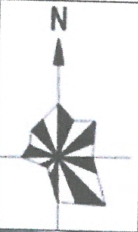 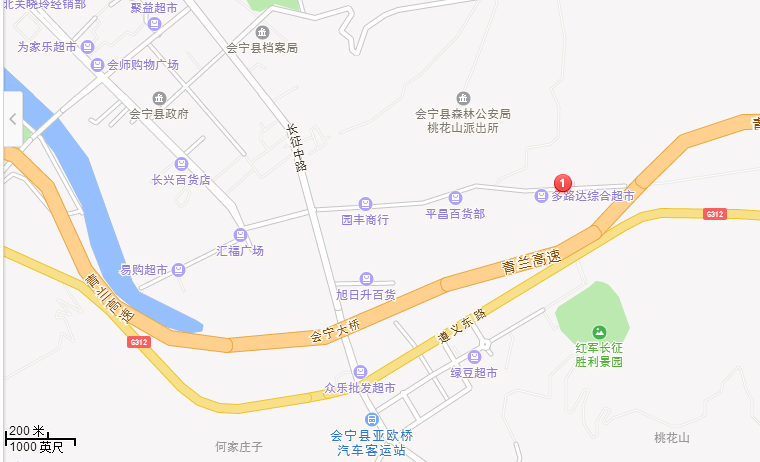 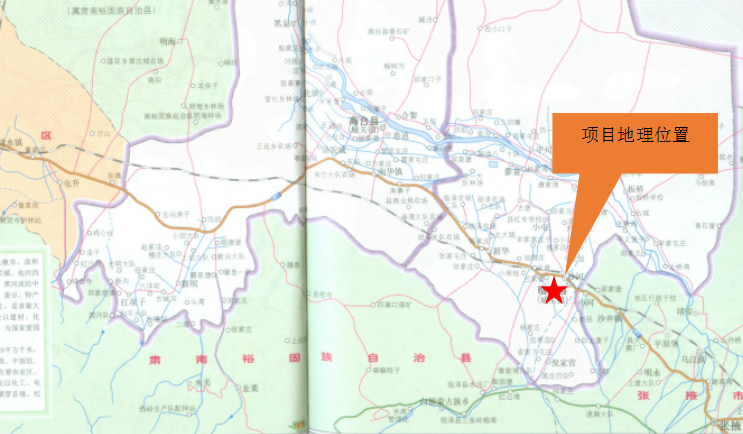 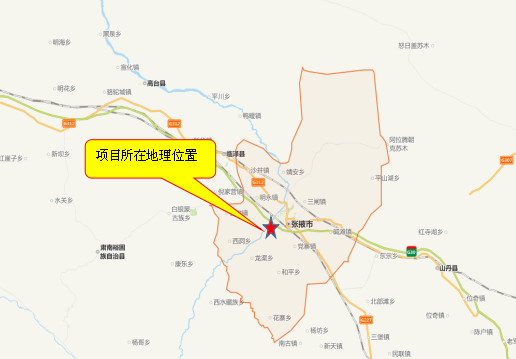                                                  图1  项目地理位置2、建设内容及规模本建设项目位于甘肃省张掖市临泽县小康路法院对面，项目所在地北侧为天源宾馆，相隔天源宾馆为迎宾路（便道），南侧为厂房，相隔厂房为商业区，东侧为小康路（便道），相隔小康路为临泽县法院，项目西北角为铁汉诊所，距项目西侧0.19km为西关村二社；本建设项目用地性质为其他商服用地，规划总用地面积790m2；本项目主要构筑物为修理车间、喷漆房、销售展厅、储备物品库房配套相应的辅助工程及环保工程。项目建设内容及变更内容情况一览表见表6。表9  项目建设内容及变更情况一览表3、平面布置本项目总占地面积790m2，项目厂房呈矩形展布。本项目大门位于厂区南侧，厂区中部从左往右依次分布为总经理室、办公休息区、会议室，厂区北侧为修理车间，分布有三个机修工位及一个车身大梁钣金校正工位，喷漆房及钣喷工位位于厂区东北侧，库房及四轮定位工位位于厂区西北侧，展厅位于厂区西南侧，厂区东侧为油品储存间及洗手间；具体平面布置见附图2。4、主要生产设备本项目主要生产设备及变更情况一览表见表10。                                                         表10  主要生产设备一览表原辅材料表11   原辅材料储存及消耗情况工作制度及劳动定员 环评：工作制度：年工作天数为340天，采取一班制，每班10h。劳动定员：动定员为6人，其中：工人4人，销售人员2人。实际验收过程：工作制度：年工作天数为340天，采取一班制，每班10h。劳动定员：动定员为6人，其中：工人4人，销售人员2人。6、公用工程（1）给水 本项目用水为临泽自来水公司供给。实际建设过程中，本项目不设食宿，用水主要为职工生活用水。项目用水情况一览表见表12。表12   项目用水量汇总表（2）排水系统实际验收过程中，本项目运营期无生产废水产生；生活污水主要为职工日常用水及水冲厕所废水，经化粪池处理达到《污水综合排放标准》（GB8978-1996）三级标准后排入市政管网。本项目排水一览表见表13。表13  项目排水一览表图2  水平衡图6.2 供电工程本项目用电由国家电网临泽分公司供应，供电可满足本项目的生产活动。6.3供暖本项目供暖方式为电暖气供暖。6.4消防工程各种建筑物及附属建筑耐火等级应符合《建筑设计防火规范》规定，均按规范的最低耐火等级和防火间距进行防火设计，并配备完善的灭火系统。 7、实际工程量及工程建设变化情况，说明工程变化原因通过现场踏勘、查阅环境监理报告等技术资料、走访当地环保部门，验收调查认为项目实际建设过程中，本项目存在如下变更：环保设施：本项目环评要求废水经隔油池处理后再经化粪池处理后达到《污水综合排放标准》（GB8978-1996）排入市政管网，实际验收过程中，本项目废水主要为员工生活废水，经化粪池处理后达到《污水综合排放标准》（GB8978-1996）三级标准后排入市政管网。（实际验收过程中，因化粪池未达到采样要求，因此化粪池污水未进行监测）。 环评要求喷漆废气采用集气罩+引风机+过滤棉+UV光氧催化装置+活性炭吸附装置+15m排气筒排放；实际验收过程中，喷漆废气采用集气罩+引风机+过滤棉+UV光氧催化装置+15m排气筒排放。实际验收过程中，未在修理车间设置移动式焊接烟尘净化器。操作过程中，采用水磨的方式抑尘。以上变更内容均不属于重大变更，工程内容与环评报告基本一致，因此，项目建设不存在重大变更。 8、工艺流程简述（附流程图）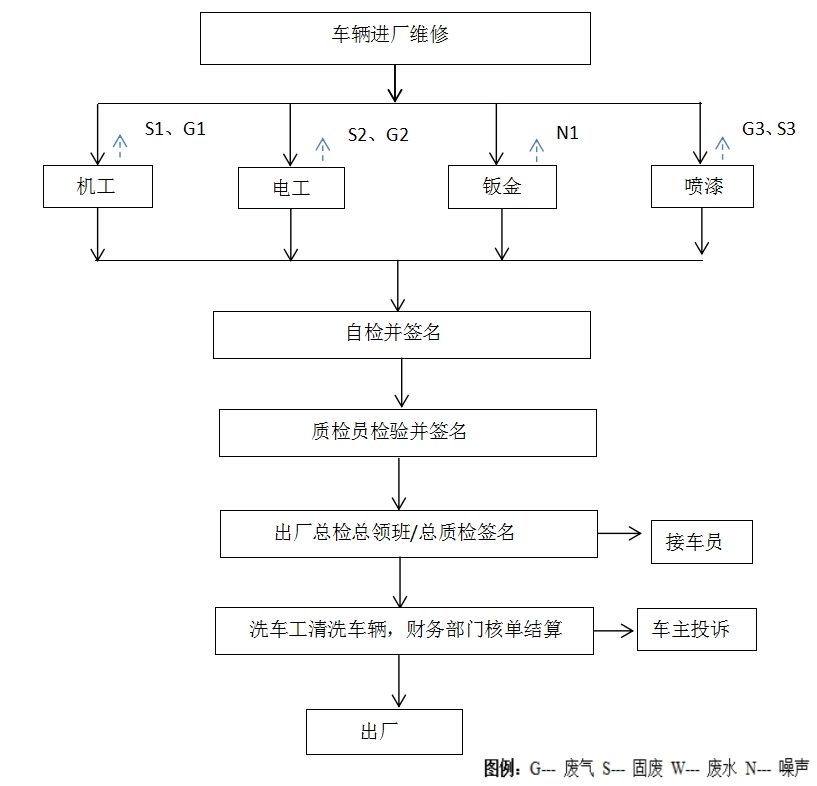 1、工艺流程简述本项目是一家以汽车维修、钣金喷漆服务为主的公司。服务范围主要为钣金喷漆、汽车维修。项目服务内容具体如下：钣金：车辆外壳受损后，将产生变形，维修过程中将对受损外壳或部件进行敲打、焊接等物理手段，使受损部位变回成相应形状，此工序将产生敲打噪声，焊接采用二氧化碳保护焊接技术，焊接过程中产生焊接烟气很少。喷漆：a:打磨：打磨设备对车身进行打磨。b:刮腻子：上述打磨工序完成后，先在表面刮一层薄腻子以填充沙眼和砂痕，再在其表面刮一层腻子以对受损部位进行填平、修整。待自然干燥后，将腻子磨平，要求完成后无沙眼，无砂纸痕，平整度良好。c:喷漆烤漆：喷漆工序在喷烤漆房中进行,喷漆时应先采用纸胶带和遮蔽纸对车身、底盘等不需喷漆的地方进行遮蔽。本项目大部分都是局部喷、烤漆，在喷烤漆房内进行。车辆先喷边角，再喷面部区域，干燥温度及时间按油漆供货商的建议实施。本项目设置喷烤漆房一间，喷烤漆房四周密闭，利用喷枪对汽车表面进行喷漆处理，喷漆后汽车在喷烤漆房烘干。维修：本项目为二类汽车维修服务、整车维修、总成维修、小修等合法的汽车修理厂，维修包括以下步骤：①拆卸、修复：待修车辆入厂经检测后，先将事故车辆受损部位的钣金件通过切割等方式拆离原车身，然后将受损部位简单擦拭清洁后，确认受损程度，从而确立修复方法，再根据钣金件损伤程度，采用相应的钣金工具将凹陷部位拉平，拉平作业后，钣金件表面要经过平整度精调，将金属在恢复原来的形状和厚度过程中产生的拉伸和挤压应力消除，保持钣金件的刚度和强度。该工序产生的废零器件由物资回收部门回收利用。②旧漆剥落：将受损部位的旧漆剥落。此过程有废漆渣产生。③焊接：利用CO2 气体保护焊机对受损严重的饭金件进行必要的零部件焊接处理，此工序有焊接废气产生，采用移动式焊接烟尘净化器处理。④打磨羽状边：在受损部位与周边漆膜连接部位打磨出一个缓冲的坡面，便于随后新喷的漆面与原车漆面更好地连接在一起。打磨工序采用干磨机。此过程有废漆渣产生。⑤防锈处理：先将受损部位的原车漆打磨至露出铁板层，再喷涂上底漆并电加热烘干，进行防锈处理，喷漆及烘千在喷漆房内完成，本项目使用的底漆为厂家直接配置好的溶剂型漆。此过程有喷漆废气和废漆桶、漆渣产生。⑥刮涂、打磨原子灰：将喷涂了底漆的钣金受损件清洁除油后，刮涂原子灰(即腻子，主要成分为树脂、颜料及体质颜料)，原子灰晾千后进行打磨。此过程有打磨废气产生。⑦喷涂、打磨中涂底漆：原子灰打磨后进行清洁除油，进入密闭组合式喷漆房中喷涂中涂底漆，并电加热烤干，烤干后在喷漆房内进行打磨。项目采用的喷漆房为电加热型，此过程有喷漆废气和废漆桶、漆渣产生。⑧喷涂面漆、清漆：为了恢复车身原色，需要在中涂后喷面漆和清漆。由于车辆长时间使用后，面漆颜色与原厂漆有所差别，需要喷漆人员进行手工调漆，调漆工作在喷漆房内进行。先将调好的面漆加入喷枪罐中，调整喷枪的气压、出漆，完成面漆的喷涂，并烤干，再喷涂层清漆。本项目使用的面漆为水性面漆，清漆采用罩光清漆，此过程喷漆废气和废漆桶、漆渣产生。⑨烘干：将喷完清漆的钣金件直接在喷漆房内进行烘干，烤漆房内使用电加热，不使用燃料，此过程有喷漆废气产生。⑩抛光：采用“电动抛光机对干燥后的漆面进行抛光处理，以提高漆膜的镜面效果，达到表面光滑、艳丽的要求。1、废气（1）汽车尾气实际验收过程中，本项目运营期产生的大气污染源主要为：焊接烟尘、喷漆废气、打磨工段产生的粉尘及汽车尾气。（1）焊接烟尘、打磨粉尘实际验收过程中，未在修理车间设置移动式焊接烟尘净化器。操作过程中，采用水磨的方式抑尘。（2）喷漆废气实际验收过程中，喷漆房废气经过集气罩+引风机+过滤棉+UV光氧催化设备处理后经15m高排气筒排放，每一个喷漆房设置1个排气筒，共1个排气筒。（3）汽车尾气项目车流量相对较少，车辆进出时间短，产生的废气量较少；尾气的排放具有间歇性、移动性的特点，营运期车辆尾气不会对周围环境产生显著的影响。废气产生及处理情况表见表14。表14   废气来源及环保设施一览表废气处理环保设施图如下：2、废水实际验收过程中，项目不设置食宿，无生产废水产生；本项目废水主要为员工生活废水及冲厕废水，经化粪池处理达到《污水综合排放标准》（GB8978-1996）三级标准后排入市政管网。废水产生及处理情况表见表15。    表15   污水来源及环保设施一览表3、噪声本项目产噪设备主要有焊机、钣金修复机、空压机、打磨抛光机、喷漆房风机等，采取基础减震、厂房隔声等措施可降低对周边环境的影响。4、固体废物（1）生活垃圾生活垃圾采用垃圾桶收集后，由环卫部门定期清运、处置。（2）一般固废项目产生的废旧零部件外售至废品回收站、废包装材料委托环卫部门清运处置。（3）危险废物本项目喷漆产生的废过滤棉、废机油、废油漆桶等，暂存于危险暂存间，委托有资质的单位进行清运、处置。固体废物产生及处理情况表见表16。      表16    固体废物产生及处理情况表固体废物处理环保设施图如下： 维修区域及危废暂存间地面防渗情况调查环评审批部门及环境影响报告表要求：危险废物暂存于危废暂存间由有资质的单位回收，危废暂存间需做好防渗工作，按《危险废物贮存污染控制标准》（GB18597-2001）及2013修改单标准相关要求。将危废暂存间及维修区域划为重点防渗区，基础必须防渗，防渗层为至少1米厚粘土层（渗透系数≤10-7cm/s），或2毫米厚高密度聚乙烯，或至少2毫米厚的其它人工材料，渗透系数≤10-10cm/s。矿物油、油漆、稀释剂存储库房，危废暂存间和维修区域为重点防渗区域，按《危险废物贮存污染控制标准》（GB18597-2001）及2013修改单标准相关要求做好防渗。 实际验收过程中，危废暂存间铺设约2毫米厚高密度聚乙烯，用混凝土进行地面硬化且在地面刷防渗漆，达到重点防渗区域要求。实际验收过程中，维修车间共345m2，采用混凝土硬化地面；只达到一般防渗区域要求。一、环评报告结论1结论1.1工程概况临泽县栋源汽车贸易有限责任公司新建项目在甘肃省张掖市临泽县小康路法院对面建设一座汽车维修、钣金喷漆的汽车修理厂，项目占地面积为12574.8㎡，项目北侧为天源宾馆，相隔天源宾馆为迎宾路（便道），南侧为厂房，相隔厂房为商业区，东侧为小康路（便道），相隔小康路为临泽县法院，项目西北角为铁汉诊所，距项目西侧0.19km为西关村二社。E：100°9'9.55"，N：39°9'25.22"。本项目总投资180万元，环保投资为13万元。1.2产业政策符合性根据《国民经济行业分类》（GB/T4754-2017），项目属于“（O8011）汽车修理与维护”，项目周边无自然保护区，饮用水源保护区等生态保护目标，主要占地类型为商业用地，未占用“基本农田保护区”，符合生态保护红线要求。根据中华人民共和国国家发展与改革委员会《产业结构调整指导目录(2011年本)》（2013修正）中的鼓励类、限制类和淘汰类项目，属于允许建设项目，符合国家产业政策。1.3用地符合性本项目位于甘肃省张掖市临泽县小康路法院对面，项目用地系租赁已建成厂房，土地使用证见附件2，根据临泽县城市整体规划（2010-2030），项目用地类型为商业用地，符合规划，规划图见附图2。1.4选址合理性分析本项目位于甘肃省张掖市临泽县小康路法院对面，项目北侧为天源宾馆，相隔天源宾馆为迎宾路（便道），南侧为厂房，相隔厂房为商业区，东侧为小康路（便道），相隔小康路为临泽县法院，项目西北角为铁汉诊所。项目所在地地势平坦，生态结构简单；无自然保护区、无国家、地方保护野生动物和野生动植物栖息地、水源保护地、特殊景观、历史文化遗迹等环境敏感要素，周围生态环境相对简单，综合考虑区域发展规划、运输条件、水电供应等情况，本项目选址合理。1.5环境影响及污染防治措施废气：烤漆房采用全封闭喷漆工艺。烤漆房采用集气罩+引风机+过滤棉+UV光氧催化设备+活性炭吸附装置处理油漆废气，处理效率可达90%，处理后废气经15m排气筒高空排放，对周围环境的影响较小，治理措施可行。焊接烟尘打磨粉尘经移动式焊接烟尘收集器处理，对周围环境的影响较小，治理措施可行。废水：生活污水主要为职工日常用水及水冲厕所废水，先经隔油池、再经化粪池处理达到《污水综合排放标准》（GB8978-1996）三级标准后排入市政管网。固废：生活垃圾采用垃圾桶收集后，委托环卫部门定期清运、处置；喷漆房更换的废弃过滤棉、废油漆桶、废机油、废活性炭等将其储存于危险暂存间，然后定期委托有资质的单位进行清运、处置，对周围环境的影响较小，其治理措施可行。噪声：本项目产噪设备主要有焊机、钣金修复机、空压机、打磨抛光机、喷漆房风机等，源强在70-85dB（A）之间；在维修过程中对车辆受损部位进行的敲打及对零部件的打磨将产生较大的噪声，源强在75-90dB（A）之间，这些噪声可通过基础减震、厂房隔声等措施降低其影响，确保厂界噪声达到《工业企业厂界环境噪声排放标准》（GB12348-2008）中2类标准限值要求。1.6综合结论综上所述，本项目符合国家产业政策和城市规划。因此，只要建设单位在项目的运营前及运行过程中严格按照“三同时”原则进行整改和运行，落实报告表中各项污染防治措施，确保项目建成投产后达到本报告表的排污水平，能够做到“三废”污染物影响最小化。从环境保护的角度论证，本项目建设是可行的。2建议（1）按环保“三同时”要求，切实落实废水、废气、噪声防治措施，并应经环保部门验收合格后本项目方可投入满负荷运行，平时加强治理装置的运行管理、维护，做好治理装置的运行、化验记录，确保各类污染物达标排放，并接收当地环保部门的监督检查。（2）建议该公司加强运营期管理，确保运营期产生的“三废”和噪声不对当地环境质量造成影响。（3）加强环境意识教育，制定环保设施操作管理规程，建立健全各项环保岗位责任制，确保环保设施正常、稳定运行，防止污染事故发生，一旦发生事故排放，应立即停止生产系统的生产，并组织维修，待系统正常运转后，方能正常生产。二、审批部门审批决定临泽县栋源汽车贸易有限责任公司：你单位报来的《临泽县栋源汽车贸易有限责任公司新建项目环境影响报告表》（以下简称《报告表》）收悉。根据市政府《关于印发张掖市进一步深化环评放管服改革工作实施意见及配套制度的通知》（张政发〔2018〕53号），该项目属于审批B类，经局建设项目审查委员会审查，现对该《报告表》批复如下：一、《报告表》编制较规范、内容全面，环保措施可行，评价结论可信，可作为项目建设环境保护管理依据。二、该项目位于临泽县小康路法院对面，地理坐标为E100°9'9.55"，N39°9'25.22"，租赁临泽县天源宾馆后院场地，项目占地790m2。主要建设内容：新建1间喷漆房25m2、1间修理车间345m2、1间配件库房40m2、展厅220m2、危废暂存间30m2、油品储存间30m2、办公室60m2等。项目总投资180万元，其中环保投资13万元，环保投资占总投资比例为7.2%。三、工程建设应遵守国家环保法律法规，严格执行环保“三同时”制度，确保环保投资到位，认真落实《报告表》提出的各项污染防治措施。四、严格按照《报告表》提出的要求，工程施工期和营运期应重点做好以下工作：（一）施工期污染防治措施该项目厂房为租赁，不涉及场地平整及土石方开挖，在施工期，生活垃圾和建筑杂物及时清运，落实大气污染防治相关要求。（二）运营期污染防治措施1.废气污染防治措施喷漆房全封闭，安装1套集气罩+引风机+过滤棉+UV光氧催化设备+活性炭吸附装置处理喷漆废气，有组织苯、甲苯、二甲苯和VOCS达到《大气污染物综合排放标准》（GB16297-1996）限值要求后，经15m排气筒排放。无组织苯、甲苯、二甲苯和VOCS达到《大气污染物综合排放标准》（GB16297-1996）无组织限值要求。焊接烟尘、打磨粉尘经1套移动式焊接烟尘收集器处理，使厂界无组织粉尘浓度达到《大气污染物综合排放标准》（GB1130097-1996）无组织限值要求。严禁焚烧垃圾、橡胶、塑料、皮革以及其他产生烟尘和恶臭气体的物质。2.废水污染防治措施生活污水先经隔油池，再经化粪池处理达到《污水综合排放标准》（GB8978-1996）三级标准后排入市政管网，最终由城区生活污水处理厂集中处理。3.噪声污染防治措施维修噪声通过基础减震、厂房隔声等措施，厂界噪声达到《工业企业厂界环境噪声排放标准》（GB12348-2008）中2类标准限值要求。4.固体废物防治措施生活垃圾和废橡胶、塑料、玻璃等集中收集后，由环卫部门统一清运、处置。废零部件、废铁外售至废品回收站。废弃过滤棉、废油漆桶、废机油、喷漆房粉尘和废活性炭均属于危险废物，按《危险废物贮存污染控制标准》（GB18597-2001）要求贮存，委托有资质单位进行处理。5.风险防范措施矿物油、油漆、稀释剂存储库房、危废暂存间和维修区域为重点防渗区域，按《危险废物贮存污染控制标准》（GB18597-2001）及2013修改单标准等相关要求做好防渗。五、严格执行《报告表》提出的环境管理与监控计划，遵守国家环境管理要求，防止发生环境污染和生态破坏事故。六、项目建成后，你单位须按照建设项目竣工环境保护验收相关规定，开展竣工环保验收备案后，方可投入正常运行。为了确保监测数据具有代表性、可靠性、准确性，在本次监测中对监测全过程包括布点、采样、实验室分析、数据处理等各环节进行严格的质量控制。具体要求如下：（1）根据监测方案，合理布设监测点位，保证各监测点位布设的科学性和可比性。（2）现场采样、分析人员须经技术培训、安全教育持证上岗。（3）监测所用仪器、量器均为计量部门鉴定认证或分析人员校准合格。（4）监测分析方法采用国家颁布的标准（或推荐）分析方法。（5）所有监测数据、记录经监测分析人员、质控负责和项目负责人三级审核，经过校对、校核，最后由技术负责人审定。（6）采取有证标准物质或有证质控样品进行分析，具体结果详见下表。                                                          表17  废气、噪声质控结果一览表一、无组织废气1.1检测点位布设在环境保护设施运行正常的情况下，共布设4个检测点位，即：1#位于厂区上风向、2#位于厂区下风向、3#位于厂区下风向、4#位于厂区下风向。 表18   无组织废气检测点位信息表1.2检测时间和频率2019年6月16日-2019年6月17日连续检测2天，每天监测4次。检测频率：小时平均浓度为每天采样4次，每小时持续采样时间不小于45分钟。1.3检测项目、分析方法及执行标准根据检测方案的要求，本次无组织废气检测项目、分析方法及标准限值详见表19。执行标准：非甲烷总烃、苯、甲苯、二甲苯执行《大气污染物综合排放标准》(GB16297-1996)中表2 新污染源大气污染物排放浓度限值。                                     表19 无组织废气检测项目、方法及浓度限值一览表二、有组织废气2.1检测点位布设根据检测方案要求，共布设1个检测点位，即：喷漆房排气筒出口。2.2检测时间和频率2019年6月16日-2019年6月17日连续检测2天。检测频率：每天监测3次。2.3检测项目、分析方法及执行标准根据检测方案的要求，本次废水检测项目、分析方法及标准限值详见表20。执行标准：非甲烷总烃、苯、甲苯、二甲苯执行《大气污染物综合排放标准》（GB16297-1996）表2新污染源大气污染物排放浓度限值（周界外浓度最高点）。       表20  无组织废气检测项目、方法及浓度限值一览表三、噪声3.1检测点位布设共布设4个检测点位，分别位于1#厂界东外1m、高度1.2m处、2#厂界南外1m、高度1.2m处、3#厂界西外1m、高度1.2m处、4#厂界北外1m、高度1.2m处。       表21  噪声检测点位布设一览表3.2检测时间及频率2019年6月16日-2019年6月17日连续检测2天，每天昼间、夜间各检测一次。昼间：06:00-22:00，夜间：22:00-次日06:00。3.3检测方法及标准检测方法：严格按照《工业企业厂界环境噪声排放标准》（GB 12348-2008）进行检测。执行标准：执行《工业企业厂界环境噪声排放标准》（GB 12348-2008）2类区标准值。昼间标准值为60dB(A），夜间标准值为50dB(A）。   表22  噪声检测分析方法一览表四、固体废弃物调查固体废弃物的去向。五、废水调查废水的去向。六、环境管理检查针对该项目具体情况本次验收监测环境管理检查主要内容如下：（1）环境管理状况（2）“三同时”制度执行情况（3）环评批复要求的落实情况（4）环保投资落实情况（5）总量控制1、有组织废气检测结果有组织废气监测结果详见表23。   表23 有组织废气检测结果汇总表由表23的监测结果可见，有组织废气非甲烷总烃、苯、甲苯、二甲苯监测结果均满足《大气污染物综合排放标准》(GB16297-1996)中表2 新污染源大气污染物排放浓度限值。2、无组织废气监测结果                               表24  无组织废气监测结果统计表由表24的监测结果可见，无组织废气非甲烷总烃、苯、甲苯、二甲苯监测结果均满足《大气污染物综合排放标准》（GB16297-1996）表2新污染源大气污染物排放浓度限值（周界外浓度最高点）。3、噪声监测结果                         表25  噪声监测结果统计表由监测结果可知，在连续两天的监测中，4个监测点噪声监测值均低于《工业企业厂界噪声排放标准》（GB12348—2008）2类标准限值要求。4、固体废物本项目运营期：生活垃圾采用垃圾桶收集后，由环卫部门定期清运、处置；产生的废旧零部件外售至废品回收站、废包装材料委托环卫部门清运处置；喷漆产生的废过滤棉、废机油、废油漆桶等，暂存于危险暂存间，委托有资质的单位进行清运、处置。5、废水本项目不设置食宿，无生产废水产生；本项目废水主要为员工生活废水及冲厕废水，经化粪池处理达到《污水综合排放标准》（GB8978-1996）三级标准后排入市政管网。6、环境管理状况由现场调查和资料分析可知，该公司在项目运行期环境管理机构完善，落实安全生产目标和责任，加强厂区和环境敏感区的防控管路，通过现场巡护等措施，加强环境管理，较好的执行了当地和上级环保行政部门提出的环保要求，项目建设和运行期间未发生环保纠纷和环保投诉事件，建设单位执行环境管理工作情况良好。7、“三同时”落实情况经实地检查，临泽县栋源汽车贸易有限责任公司新建项目已进行了环境影响评价，环评审批手续齐全，环保设施基本到位。表26  项目环保竣工验收对照表8、环评批复落实情况项目建设能够按照环评批复要求，严格执行环保“三同时”制度，确保环保资金投入，认真落实《报告表》提出的污染物治理防护措施。       表27 环评批复落实情况10、环评要求环保投资落实情况本项目概算投资180万元，概算环保投资13万元，占投资总额的7.2%。项目实际总投资180万元，其中环保投资11.5万元，占总投资的6.3%。项目环保投资见表28.        表28 环保投资一览表一、工程建设基本情况（一）建设地点、规模、主要建设内容临泽县栋源汽车贸易有限责任公司甘肃省张掖市临泽县小康路法院对面，总占地面积790m2。（二）建设过程及环保审批情况该项目为新建项目。本项目于2019年5月由江苏苏辰勘察设计研究院有限公司编制完成了《临泽县栋源汽车贸易有限责任公司新建项目环境影响报告表》；2019年5月31日，张掖市生态环境局临泽分局以张环临发【2019】63号《关于临泽县栋源汽车贸易有限责任公司新建项目环境影响报告表的批复》对该项目环境影响评价报告表予以批复。同意本项目建设。（三）投资情况项目地面工程总投资为180万元，其中环保投资11.5万元，占总投资的6.3%。（四）验收范围本次竣工环境保护验收调查范围与项目环境影响评价文件的评价范围一致，本次调查的工作范围与该工程环境影响报告表的评价范围一致，重点是环境空气、水环境、声环境、固体废物等影响。二、工程变更情况通过现场踏勘、查阅环境监理报告等技术资料、走访当地环保部门，验收调查认为项目实际建设过程中，本项目存在如下变更：环保设施：本项目环评要求废水经隔油池处理后再经化粪池处理后达到《污水综合排放标准》（GB8978-1996）排入市政管网，实际验收过程中，本项目废水主要为员工生活废水，经化粪池处理后达到《污水综合排放标准》（GB8978-1996）三级标准后排入市政管网。（实际验收过程中，因化粪池未达到采样要求，因此化粪池污水未进行监测）。 环评要求喷漆废气采用集气罩+引风机+过滤棉+UV光氧催化装置+活性炭吸附装置+15m排气筒排放；实际验收过程中，喷漆废气采用集气罩+引风机+过滤棉+UV光氧催化装置+15m排气筒排放。实际验收过程中，未在修理车间设置移动式焊接烟尘净化器。操作过程中，采用水磨的方式抑尘。以上变更内容均不属于重大变更，工程内容与环评报告基本一致，因此，项目建设不存在重大变更。 三、环境空气影响本项目运营期产生的大气污染源主要为：焊接烟尘、喷漆废气、打磨工段产生的粉尘及汽车尾气。（1）焊接烟尘、打磨粉尘操作过程中，采用水磨的方式抑尘。（2）喷漆废气喷漆房废气经过集气罩+引风机+过滤棉+UV光氧催化设备处理后经15m高排气筒排放，每一个喷漆房设置1个排气筒，共1个排气筒。（3）汽车尾气项目车流量相对较少，车辆进出时间短，产生的废气量较少；尾气的排放具有间歇性、移动性的特点，营运期车辆尾气不会对周围环境产生显著的影响。四、废水本项目不设置食宿，无生产废水产生；本项目废水主要为员工生活废水及冲厕废水，经化粪池处理达到《污水综合排放标准》（GB8978-1996）三级标准后排入市政管网。五、噪声本项目产噪设备主要有焊机、钣金修复机、空压机、打磨抛光机、喷漆房风机等，采取基础减震、厂房隔声等措施可降低对周边环境的影响。六、固体废物（1）生活垃圾生活垃圾采用垃圾桶收集后，由环卫部门定期清运、处置。（2）一般固废项目产生的废旧零部件外售至废品回收站、废包装材料委托环卫部门清运处置。（3）危险废物本项目喷漆产生的废过滤棉、废机油、废油漆桶等，暂存于危险暂存间，委托有资质的单位进行清运、处置。六、验收结论本工程已完成建设，并投入运行。施工单位基本按照《临泽县栋源汽车贸易有限责任公司新建项目环境影响报告表》要求及环境管理部门的审批意见采取了相应的污染防治措施，污染物排放符合国家和地方相关标准、环境影响报告书及环境管理部门审批意见要求。建设过程中未造成重大环境污染和重大生态破坏，未违反国家和地方环境保护法律法规。环境影响报告书经批准后，该建设项目的性质、规模、地点、采用的生产工艺未发生重大变动。通过验收。